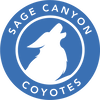 Sage Canyon PTA Executive Board2024 - 25 Board PlanningSage Canyon PTA Executive Board2023-2024 Board Planning - Contact InformationPosition2023-24 Board2024-25 BoardPresidentAubrey ComerAubrey ComerExecutive Vice PresidentHeather EpsteinNeha ArgwalTreasurerRyan TrimRyan Trim AuditorEd HarFinancial SecretaryShari KrevitzShari KrevitzRecording SecretaryHeather HernaniMichele HaggarHistorianKate ClarkNicole ZambonParliamentarianVP of CommunicationsIlyssa RosenbaumIlyssa RosenbaumVP of Health & WelfareLisa KrijgerShelby Miller & Kirsten Badre VP of MembershipKristina Quandt VP of ProgramsDanielle KoelblDanielle Koelbl VP of VolunteersWeiyi ShiWeiyi Shi VP of Ways and MeansPosition2023-24 Board2024-25 BoardPresidentAubrey Comeraubreyjcomer@gmail.com760-473-2912Aubrey Comeraubreyjcomer@gmail.com760-473-2912Executive Vice PresidentHeather Epsteinhafox@comcast.net301-233-1479TreasurerRyan Trimrstrim@gmail.com858-882-7355Ryan Trimrstrim@gmail.com858-882-7355AuditorEd Harhardyhar99@hotmail.comFinancial SecretaryShari Krevitz sharimarissa@gmail.comShari Krevitzsharimarissa@gmail.comRecording SecretaryHeather HernaniHeatherhernani@gmail.com 619-873-6082HistorianKate Clarkkabern10@hotmail.com619-865-2774ParliamentarianVP of CommunicationsIlyssa Rosenbaumilyssarosenbaum@gmail.com718-501-1102Ilyssa Rosenbaumilyssarosenbaum@gmail.com718-501-1102VP of Health & WelfareLisa KrijgerLKrijger@yahoo.com858-354-8426Shelby Millermiller.shelby08@gmail.comKirsten BadreKirsten.Badre@gmail.comVP of MembershipVP of ProgramsDanielle KoelblDanielleKoelbl@gmail.com858-349-3234Danielle KoelblDanielleKoelbl@gmail.com858-349-3234VP of VolunteersWeiyi ShiWeiyishi@gmail.com858-405-8543Weiyi ShiWeiyishi@gmail.com858-405-8543VP of Ways and Means